ПРОЕКТ ПОСТАНОВЛЕНИЯ 2021гО признании утратившим силу постановления Администрации сельского поселения Иликовский сельсовет муниципального района Благовещенский район Республики Башкортостан от 26.02.2016г. № 7 «Об утверждении административного регламента по предоставлению муниципальной услуги «Предоставление земельных участков, находящихся в муниципальной собственности или государственная собственность на которые не разграничена, гражданам в собственность бесплатно для индивидуального жилищного строительства»В соответствии с Федеральным законом от 25 октября 2001 г. N 137-ФЗ «О введении в действие Земельного кодекса Российской Федерации», Федеральным законом от 03.07.2016 г. N 334-ФЗ «О внесении изменений в Земельный кодекс Российской Федерации и отдельные законодательные акты Российской Федерации»  Администрация сельского поселения Иликовский сельсовет муниципального района Благовещенский район Республики Башкортостан 	ПОСТАНОВЛЯЕТ:	1. Постановление Администрации сельского поселения Иликовский сельсовет муниципального района Благовещенский район Республики Башкортостан от 26.02.2016 №7 «Об утверждении административного регламента по предоставлению муниципальной услуги «Предоставление земельных участков, находящихся в муниципальной собственности или государственная собственность на которые не разграничена, гражданам в собственность бесплатно для индивидуального жилищного строительства» признать утратившим силу.	2. Обнародовать данное постановление в порядке, установленном Уставом сельского поселения Иликовский сельсовет муниципального района Благовещенский район Республики Башкортостан и разместить на официальном сайте сельского поселения Иликовский сельсовет муниципального района Благовещенский район Республики Башкортостан.	3. Контроль за исполнением настоящего постановления оставляю за собой. Глава сельского поселения						Д.З.БатршинАУЫЛ  БИЛӘМӘҺЕ ХАКИМИӘТЕ ИЛЕКАУЫЛ СОВЕТЫМУНИЦИПАЛЬ РАЙОНЫНЫҢБЛАГОВЕЩЕН РАЙОНЫБАШКОРТОСТАН РЕСПУБЛИКАhЫ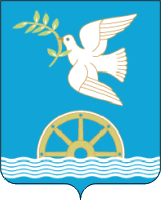 АДМИНИСТРАЦИЯ СЕЛЬСКОГО ПОСЕЛЕНИЯ ИЛИКОВСКИЙ СЕЛЬСОВЕТМУНИЦИПАЛЬНОГО РАЙОНА БЛАГОВЕЩЕНСКИЙ РАЙОН РЕСПУБЛИКИ БАШКОРТОСТАН